Now is the time for all good men to come to the aid of their country.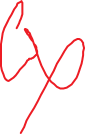 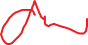 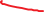 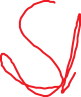 